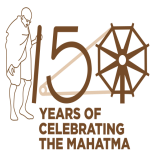 CRSP(2)-1116/20								                12.01.2021NOTICE	A Walk-in-interview will be conducted on 20.01.2021 at Cardamom Research Station, Pampadumpara, to select candidates for the following temporary post on daily wages under the project “Strengthening Production of quality planting materials, T.C banana, coconut, vegetables and bio inputs in KAU”.The posting is purely temporary for 59 days from date of joining.Interested candidates may appear for interview with originals and copy of certificates to prove qualification, date of birth, experience (if any) etc.The interview will be at 11.30 am on 20.01.2021											Sd/-		                                                                                                                    Professor and Head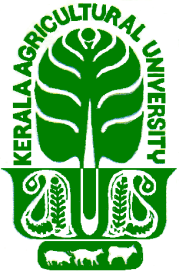 KERALA  AGRICULTURAL  UNIVERSITYCARDAMOM  RESEARCH  STATION, PAMPADUMPARAIDUKKI  DISTRICT, KERALA- 685 553, Ph. 04868 296163E-mail: crspam@kau.inName of the PostNo. of postQualificationRemuneration(Rupees )Skilled Assistant 1M.Sc.  in Life Science(Experience in microbiological and biotechnological tools, especially in commercial production of bio-agents. Experience in the similar field for at least 1 year - desirable)630/day